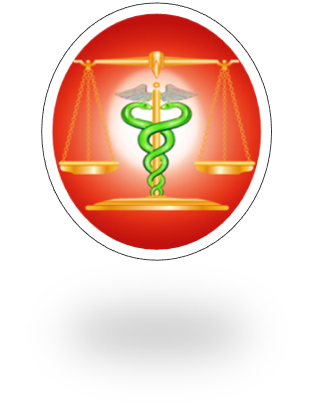 APPLICATION FORM FOR MEMBERSHIP THE SOUTH AFRICAN MEDICO LEGAL ASSOCIATION (SAMLA)TITLE:	_____________________________________________________SURNAME:							                        	              FIRST NAMES:									           	WORK ADDRESS:								            	  POSTAL ADDRESS:								            	 E-MAIL ADDRESS:								            	TELEPHONE: LANDLINE: 	             		     CELL: 				FAX:		                        _______________________________DATE OF BIRTH:							             	GENDER:		Male				Female		MEDICAL/LEGAL : ____________________________________________________________MEDIATOR:   NO         YES/ INSTITUTION		   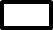 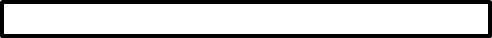  UNDERGRADUATE DEGREE   1		                                                                           .               UNIVERSITY OBTAINED:		                                                                           .  YEAR:					                                                                           .   DEGREE    2		                                                                           .               UNIVERSITY OBTAINED:		                                                                           .  YEAR:					                                                                           .  DEGREE   3		                                                                           .               UNIVERSITY OBTAINED:		                                                                           .  YEAR:					                                                                           .  HPCSA REG NO:					                        	 (if applicable) FIELD OF INTEREST	     __________________________________________________________________________________________________INTEREST TO SERVE ON SPECIAL COMMITTEES:  __________________________________ PLEASE ENCLOSE YOUR ABRIDGED CV WITH THE APPLICATION FORMMembership fees are R 600.00 for 2016  Full time academic members pay R 300.00 for 2016Full time students pay R 150.00 for 2016Please pay the money directly into the SAMLS current bank account by EFT:Nedbank Account Number 1913 301 036Branch: Cresta, Randburg 191305REF: SURNAME + INITIALS +MF2016Please e-mail the membership application form, CV and deposit slip to: Christa Koelewyn:  info@samla.org.zaPERSONAL DETAILSQUALIFICATIONSCURRENT EMPLOYMENTMEMBERSHIPMEDICO-LEGAL INTEREST